(modelo artigo)TÍTULO DO ARTIGO EM PORTUGUÊS, CAIXA ALTA, NEGRITO, FONTE TIMES NEW ROMAN, TAMANHO 14; CENTRALIZADO, ESPAÇO SIMPLESAutor 01Autor 02Autor 03Autor 04RESUMOO resumo deve ressaltar a temática, o objetivo, o método, os resultados e as conclusões do documento.  Deverá estar em língua portuguesa, fonte times new roman, tamanho 11, justificado, espaçamento entre linhas simples, no máximo 5 linhas.PALAVRAS-CHAVE:  Apresentar no mínimo três e no máximo cinco palavras-chave escritas em letras minúsculas, separadas por ponto (.) e finalizadas também por ponto, tamanho 11.INTRODUÇÃO Os artigos deverão ter no mínimo dez e no máximo doze páginas, incluindo tabelas, e figuras. Na submissão, o artigo escrito deve estar no formato Word, tamanho 12.A introdução deve apresentar uma contextualização da experiência vivenciada, explicitando o que trata o artigo, apresentando de forma clara os objetivos, a metodologia, o desenvolvimento e resultados. Os títulos das seções devem estar em fonte Times New Roman – tamanho 12.TÍTULO DA SEÇÃO O texto deve ser estruturado em quantas seções forem necessárias, desde que não ultrapasse o limite de páginas definido para o artigo. Deve apresentar a interface entre a expectativa e o vivido; descrição do que foi observado na experiência; no que resultou a experiência; descobertas, facilidades, dificuldades e recomendações caso necessário. Problematização da experiência vivida dialogando com referencial teórico necessário.Figura 1 - Foto tal (em fonte Times New Roman tamanho 10, alinhado à esquerda)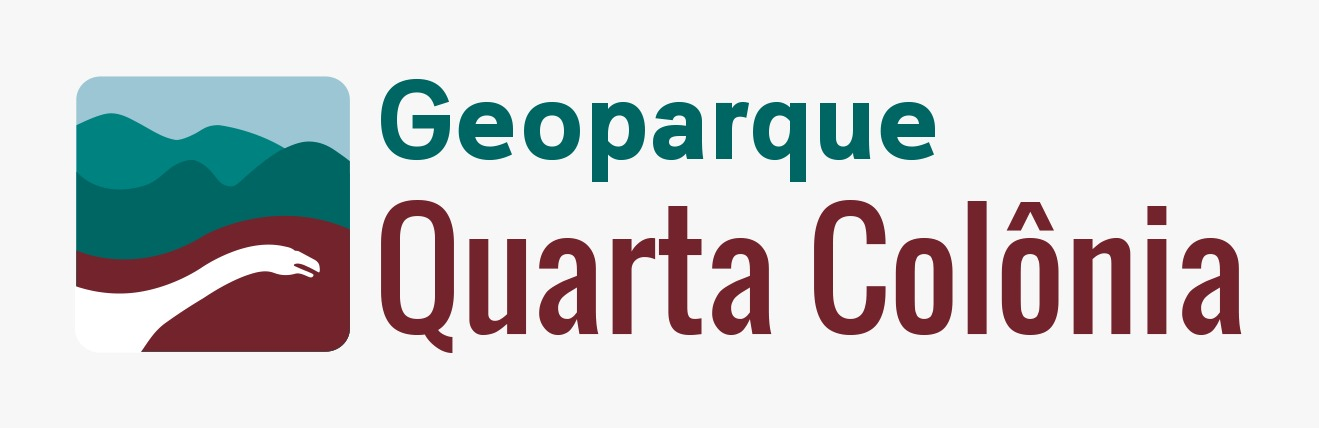 Fonte: Geoparque Quarta Colônia, 2023.Quadro 1 – Título do quadro em fonte Times New Roman tamanho 10, alinhado à esquerdaFonte: XXX, 2023.As citações com menos de três linhas devem ser incorporadas ao texto, entre aspas. Citação com mais de três linhas deve ser apresentada em parágrafo separado, com espaçamento simples, fonte tamanho 10 e com recuo de 4cm da margem esquerda do texto.CONSIDERAÇÕES FINAISApresentar as considerações do relato exposto, apresentando o impacto social da experiência desenvolvida. REFERÊNCIASEm ordem alfabética, conforme ABNT.(modelo relato)TÍTULO DO RELATO EM PORTUGUÊS, CAIXA ALTA, NEGRITO, FONTE TIMES NEW ROMAN, TAMANHO 14; CENTRALIZADO, ESPAÇO SIMPLESAutor 01Autor 02Autor 03Autor 04RESUMOO resumo deve ressaltar a temática, o objetivo, o método, os resultados e as conclusões do documento.  Deverá estar em língua portuguesa, fonte Times New Roman, tamanho 11, justificado, espaçamento entre linhas simples, no máximo 5 linhas.PALAVRAS-CHAVE:  Apresentar no mínimo três e no máximo cinco palavras-chave escritas em letras minúsculas, separadas por ponto (.) e finalizadas também por ponto, tamanho 11.INTRODUÇÃO Os Relatos de experiência deverão ter no mínimo cinco e no máximo dez páginas, incluindo tabelas, e figuras. Na submissão, o relato escrito deve estar no formato Word, tamanho 12.A introdução deve apresentar uma contextualização da experiência vivenciada, explicitando o que trata o relato, apresentando os objetivos da experiência e a metodologia. Descrever como a experiência foi vivenciada: local; sujeitos envolvidos; período; procedimentos desenvolvidos na experiência.Os títulos das seções devem estar em fonte Times New Roman – tamanho 12.TÍTULO DA SEÇÃO (desenvolvimento)O relato deve ser estruturado em quantas seções forem necessárias, desde que não ultrapasse o limite de páginas definido para o relato de experiência. É necessário conter a descrição de como foi realizada e do que foi observado na experiência; no que resultou a experiência; descobertas, facilidades, dificuldades e recomendações caso necessário.Quando for necessário, fazer a problematização da experiência vivida dialogando com referencial teórico adequado (as citações com menos de três linhas devem ser incorporadas ao texto, entre aspas. Citação com mais de três linhas deve ser apresentada em parágrafo separado, com espaçamento simples, fonte tamanho 10 e com recuo de 4cm da margem esquerda do texto).Quando houver foto a ser incluída no texto, enumerar como figura, colocando autor e ano, por exemplo:Figura 1 - Foto tal (em fonte Times New Roman tamanho 10, alinhado à esquerda)Fonte: Geoparque Quarta Colônia, 2023.CONSIDERAÇÕES FINAISApresentar as considerações do relato exposto, apresentando o impacto social da experiência desenvolvida. REFERÊNCIASEm ordem alfabética, conforme ABNT.Informação 1Informação 2Dado 1Dado 2Dado 3Dado 4